РОССИЙСКАЯ ФЕДЕРАЦИЯРОСТОВСКАЯ ОБЛАСТЬБЕЛОКАЛИТВИНСКИЙ  РАЙОНСОБРАНИЕ ДЕПУТАТОВ СИНЕГОРСКОГО СЕЛЬСКОГО ПОСЕЛЕНИЯ  РЕШЕНИЕ 20.04.2018                                                                         № 51                                                           п. Синегорский                             О внесении изменений вРешение Собрания депутатовСинегорского сельского поселения от 28.10.2016 года № 11 «О денежном содержании муниципальных служащих муниципального образования «Синегорское сельское поселение»В соответствии с Федеральным законом от 06 октября 2003 года № 131-ФЗ «Об общих принципах организации местного самоуправления в Российской Федерации», Федеральным законом от 02 марта 2007 года № 25-ФЗ «О муниципальной службе в Российской Федерации», Областным законом от 09 октября 2007 года № 786-ЗС «О муниципальной службе в Ростовской области», Областным законом от 26 июля 2005 года № 344-ЗС «О государственной гражданской службе Ростовской области», Областным законом от 05 декабря 2016 года № 717-ЗС «О внесении изменений в отдельные областные законы» Собрание депутатов Синегорского сельского поселенияРЕШИЛО:           1. Внести в Приложение 1 к решению Собрания депутатов Синегорского сельского поселения от 28 октября 2016 года № 11 «О денежном содержании муниципальных служащих муниципального  образования «Синегорское сельское поселение» (далее - Положение) следующие изменения:статью 3 Положения изложить в следующей редакции:«Статья 3. Ежемесячная квалификационная надбавка к должностному окладуЕжемесячная квалификационная надбавка к должностному окладу устанавливается дифференцированно по группам должностей муниципальной службы в следующих размерах:по высшим и главным должностям муниципальной службы - до 50 процентов,по ведущим должностям муниципальной службы  - до 35 процентов,по старшим должностям муниципальной службы  - до 30 процентов,  по младшим должностям муниципальной службы - до 25 процентов. Ежемесячная квалификационная надбавка к должностному окладу имеет персональный характер и назначается Главой Администрации поселения: Муниципальным служащим, проработавшим неполный месяц: в связи с призывом на службу в Вооруженные силы Российской Федерации, переводом на другую работу, поступлением в учебное заведение, окончанием срочного трудового договора, сокращением численности или штата работников, уходом на пенсию, увольнением по собственному желанию, поступившим на муниципальную службу в расчетный период, выплата квалификационной надбавки производится пропорционально отработанному времени.Ежемесячная квалификационная надбавка не устанавливается муниципальным служащим в период прохождения испытательного срока,  работникам, заключившим трудовой договор на срок до двух месяцев, во время нахождения в отпуске без сохранения заработной платы и в отпуске по уходу за ребенком до достижения им возраста 3-х лет. При совмещении профессий ежемесячная квалификационная надбавка выплачивается по основной должности работника.Ежемесячная квалификационная надбавка выплачивается согласно настоящему Положению и учитывается при исчислении средней заработной платы работника;статью 5 Положения изложить в следующей редакции:«Статья 5 Ежемесячная надбавка к должностному окладу за особые условия муниципальной службы (сложность, напряженность, специальный режим работы и иные особые условия)   1. Ежемесячная надбавка к должностному окладу за особые условия муниципальной службы (сложность, напряженность, специальный режим работы и иные особые условия) устанавливается в следующих размерах:1) муниципальным служащим, замещающим высшие должности муниципальной службы, - не более 200 процентов должностного оклада;2) муниципальным служащим, замещающим главные должности муниципальной службы, - не более 150 процентов должностного оклада;3) муниципальным служащим, замещающим ведущие должности муниципальной службы, - не более 120 процентов должностного оклада;4) муниципальным служащим, замещающим старшие должности муниципальной службы, - не более 90 процентов должностного оклада;5) муниципальным служащим, замещающим младшие должности муниципальной службы, - не более 60 процентов должностного оклада.Ежемесячная надбавка к должностному окладу за особые условия муниципальной службы (сложность, напряженность, специальный режим работы и иные особые условия) имеет персональный характер и назначается Главой Администрации Синегорского сельского поселения: Конкретный размер ежемесячной надбавки за особые условия муниципальной службы определяется каждому муниципальному служащему персонально, в зависимости от выполнения ответственных работ в короткие сроки, в том числе и за пределами нормальной продолжительности рабочего времени.Размер ежемесячной надбавки за особые условия может быть увеличен, но не выше максимального размера по соответствующей группе должностей муниципальной службы, в зависимости от повышения сложности и напряженности в службе или снижен, но не ниже минимального размера по соответствующей группе должностей муниципальной службы, в зависимости от понижения сложности и напряженности в службе.Муниципальным служащим, проработавшим неполный месяц в расчетном периоде, выплата ежемесячной надбавки за особые условия производится пропорционально отработанному времени.Ежемесячная надбавка за особые условия не устанавливается в период прохождения муниципальным служащим испытательного срока, работникам, работающим по срочному трудовому договору, заключенному на срок менее двух месяцев, по совмещению профессий, во время нахождения в отпуске без сохранения заработной платы и в отпуске по уходу за ребенком до достижения им возраста 3-х лет.Ежемесячная надбавка к должностному окладу за особые условия муниципальной службы (сложность, напряженность, специальный режим работы и иные особые условия) муниципальным служащим выплачивается согласно настоящему Положению и учитывается при исчислении средней заработной платы работника;статью 8 Положения изложить в следующей редакции:«Статья 8. Единовременная выплата при предоставлении ежегодного оплачиваемого отпуска и материальная помощь1. При предоставлении муниципальному служащему ежегодного оплачиваемого отпуска, в том числе части ежегодного оплачиваемого отпуска, один раз в календарном году производится единовременная выплата в размере 2 должностных окладов на основании его письменного заявления.В случае если муниципальный служащий не использовал в течение календарного года своего права на ежегодный оплачиваемый отпуск, единовременная выплата производится в конце календарного года на основании его письменного заявления.При уходе муниципального служащего в ежегодный оплачиваемый отпуск с последующим увольнением его с муниципальной службы единовременная выплата производится пропорционально полным месяцам, прошедшим с начала календарного года до дня увольнения с муниципальной службы. В случае поступления на муниципальную службу в течение календарного года, выхода на муниципальную службу муниципального служащего, находящегося в отпуске по уходу за ребенком, а также в случае использования муниципальным служащим права на получение единовременной выплаты пропорционально отработанному времени по предыдущему месту работы в органах местного самоуправления единовременная выплата производится на основании его письменного заявления пропорционально отработанному времени в календарном году.Единовременная выплата к отпуску учитывается при исчислении средней заработной платы работника.2. Материальная помощь (в расчете на год) выплачивается в размере 1,0 должностного оклада. Выплата материальной помощи производится без издания распорядительного документа равными частями один раз в квартал в первой декаде месяца, следующего за истекшим кварталом, в четвертом квартале – до 25 декабря.Муниципальному служащему, принятому на муниципальную службу в течение квартала, выплата материальной помощи производится пропорционально отработанным полным месяцам в текущем квартале, прошедшим со дня поступления на муниципальную службу.При выходе на муниципальную службу муниципального служащего, находившегося в отпуске по уходу за ребенком, выплата материальной помощи такому муниципальному служащему производится в первой декаде месяца, следующего за истекшим кварталом, в четвертом квартале – до 25 декабря, пропорционально отработанным полным месяцам, прошедшим со дня выхода на муниципальную службу.При увольнении муниципального служащего с муниципальной службы выплата материальной помощи производится пропорционально отработанным полным месяцам, прошедшим с начала квартала до дня увольнения со службы. В случае увольнения с муниципальной службы по основаниям, предусмотренным пунктами  3,5,6,7,11 статьи 81 Трудового кодекса Российской Федерации, материальная помощь не выплачивается.     При наличии экономии денежных средств по фонду оплаты труда муниципальным служащим может быть выплачена материальная помощь в размере одного должностного оклада в связи с заключением брака, рождением ребенка, смертью близких родственников (родителей, детей, супруга (супруги), утратой личного имущества в результате пожара или стихийного бедствия, потребностью в лечении или восстановлении здоровья в связи с болезнью (травмой), несчастным случаем, аварией, а также в иных случаях острой необходимости. Выплата такой материальной помощи осуществляется по решению представителя нанимателя на основании письменного заявления муниципального служащего с приложением документов, подтверждающих соответствующие обстоятельства. Размер материальной помощи определяется исходя из размера должностного оклада, установленного на день принятия представителем нанимателя решения о выплате материальной помощи и учитывается при исчислении средней заработной платы работника.Статью 12 Положения изложить в следующей редакции:«Статья 12. Основание выплаты единовременного пособия муниципальным служащим за полные годы стажа муниципальной службы при увольнении на пенсию с должности муниципальной службыМуниципальным служащим, достигшим пенсионного возраста, предусмотренного частью 1 статьи 8 Федерального закона от 28 декабря 2013 года № 400-ФЗ «О страховых пенсиях» за счет местного бюджета при увольнении на пенсию выплачивается единовременное пособие за полные годы стажа муниципальной службы по следующим основаниям:а) ликвидация органа местного самоуправления, избирательной комиссии муниципального образования, а также сокращение численности или штата работников органа местного самоуправления, аппарата избирательной комиссии муниципального образования, отказ муниципального служащего от продолжения работы в связи с реорганизацией органа местного самоуправления, избирательной комиссии муниципального образования;б) истечение срока трудового договора;в) достижение муниципальным служащим предельного возраста, установленного для замещения должности муниципальной службы;г) отказ муниципального служащего от перевода на другую должность муниципальной службы, необходимую ему в соответствии с медицинским заключением, выданным в порядке, установленном федеральными законами и иными нормативными правовыми актами Российской Федерации, либо отсутствие в органе местного самоуправления соответствующей должности;д) прекращение трудового договора в связи с признанием муниципального служащего полностью нетрудоспособным в соответствии с медицинским заключением;е) расторжение трудового договора по инициативе муниципального служащего в связи с выходом на пенсию.В случае увольнения с муниципальной службы в связи с назначением пенсии по инвалидности по основаниям, указанным в подпунктах г - е настоящего пункта, указанное пособие выплачивается независимо от достижения муниципальным служащим пенсионного возраста, предусмотренного частью 1 статьи 8 Федерального закона от 28 декабря 2013 года № 400-ФЗ «О страховых пенсиях».Данное пособие выплачивается однократно при увольнении с муниципальной службы в следующих размерах при стаже муниципальной службы:от 5 до 9 календарных лет - в размере 6 должностных окладов;от 10 до 20 календарных лет - в размере 18 должностных окладов;от 20 и более календарных лет - в размере 24 должностных окладов.При последующих увольнениях работающих пенсионеров данное пособие не выплачивается.»;дополнить Положение статьей 13 следующего содержания:«Статья 13. Единовременное поощрение в связи с выходом на пенсию за выслугу лет.Выплата единовременного поощрения муниципальному служащему производится при выходе на пенсию за выслугу лет.Решение о выплате муниципальному служащему единовременного поощрения оформляется правовым актом соответствующего органа местного самоуправления.Муниципальный служащий, имеющий не снятое в установленном порядке дисциплинарное взыскание, утрачивает право на получение единовременного поощрения.Размер единовременного поощрения составляет три оклада денежного содержания муниципального служащего по должности, замещаемой им на день выхода на пенсию за выслугу лет.Выплата муниципальному служащему единовременного поощрения производится за счет средств местного бюджета в пределах установленного фонда оплаты труда соответствующего органа местного самоуправления.».2. Настоящее решение вступает в силу со дня его официального опубликования.3. Контроль за исполнением настоящего решения оставляю за собой и председателем постоянной комиссии Собрания депутатов Синегорского сельского поселения по бюджету, налогам и собственности Сорокина Василия Николаевича.Председатель Собрания депутатов-Глава Синегорского сельского поселения                                                                                 Л.С. Рассолова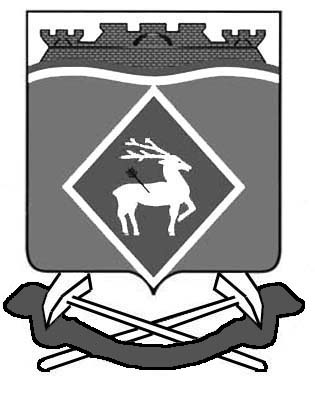 